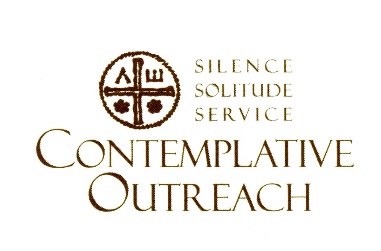 PRIÈRE DE CONSENTEMENTQUÉBECÉNONCÉ DE VISION DE CONTEMPLATIVE OUTREACHPAR THOMAS KEATING, OCSO (2017)« Tu aimeras le Seigneur ton Dieu de tout ton cœur, de toute ton âme, de toute ta force et de toute ton intelligence, et ton prochain comme toi-même. » (Lc, 10,27)Nous faisons nôtre le processus de transformation dans le Christ, chez soi et chez les autres par la pratique de la prière de consentement.PRINCIPES THÉOLOGIQUES ET COMMENTAIRESContemplative Outreach est un réseau de communautés et d'individus qui cherchent à être inspirés et guidés par l’Esprit-Saint dans leur contribution au renouveau de la tradition contemplative chrétienne par la pratique de la prière de consentement.Le but fondamental de la prière de consentement et de Contemplative Outreach est de favoriser la connaissance et l'expérience de l'amour de Dieu dans la conscience de la famille humaine. Contemplative Outreach propose des formations de base en vue de la prière de consentement et des programmes complémentaires en vue de soutenir le développement de la contemplation et le processus de transformation.L’engagement dans la pratique de la prière de consentement est l'expression principale de l'appartenance.La pratique quotidienne de la prière de consentement est l'essence même de l'appartenance à la communauté.Le fondement théologique de la prière de consentement est la présence divine au cœur de chaque personne.La présence du Divin en nous est le don permanent de Dieu à toute personne. La Parole de Dieu et Source de toute création soutient tout ce qui existe et elle entre en relation de manière personnelle avec chaque être humain. L'appel principal de l'Esprit consiste à consentir à cette relation intime.4. Le consentement à la présence divine et à son action en nous constitue le cœur et l'âme de la prière de consentement.Répondre à l'appel de l'Esprit consiste à consentir à la présence et à l'action de Dieu en nous et au processus de transformation instauré par l'Esprit qui nous permet de participer à la nature divine et de devenir membres d’une famille dans le Christ.La présence divine en chacun de nous fonde notre noyau de bonté inhérent et s'exprime pleinement dans la théologie de la Très Sainte Trinité.
L’inhabitation divine nous marque de deux façons. Tout d'abord, elle nous rappelle notre création - à partir de rien - à l'image et à la ressemblance de Dieu. Cette croyance fonde notre noyau fondamental de bonté qui découle du don de la vie. Deuxièmement, elle guérit les blessures de notre nature humaine qui surgissent lors des premiers stades de l’évolution de la conscience. Nos besoins instinctuels n'ont pas encore été pleinement intégrés dans le processus de développement de la conscience rationnelle avec sa capacité à penser abstraitement, le libre choix et la compassion envers les autres. L'évolution spirituelle est le processus de guérison par la transformation divine à l’œuvre dans l'intimité instaurée dans la prière et dans l'exemple et l'enseignement de Jésus pour notre vie quotidienne.L'action divine est le processus qui nous guérit par la transformation dans le Christ et qui nous permet de vivre une intimité toujours plus profonde en Dieu et le souci concret pour les autres qui découle de cette relation.
Le processus de guérison par la transformation implique la purification de notre faux moi et de notre motivation égoïque ancrée dans les besoins instinctuels de la petite enfance et l'influence du conditionnement culturel. La purification est la libération progressive de la domination des motivations conscientes et inconscientes de l’ego et du faux-moi. Elle se réalise par l'infusion de l'amour divin qui est essentiel au processus de guérison. La purification conduit à la liberté intérieure d'aimer, à travers une authentique connaissance de soi et le déploiement des fruits et des dons de l'esprit.L'arrière-plan conceptuel de la prière de consentement sert de fondement et de support au silence et au repos qui s’accroît dans l’expérience contemplative.
Afin de s’assurer d’une solide compréhension des fondements conceptuels de la prière de consentement, nous demandons aux débutants de visionner les vidéos de Spiritual Journey et d'étudier Prier dans le secret (Éditions Anne Sigier, 2009), Invitation to Love et Intimacy with God. Ces documents résument bien la tradition contemplative chrétienne dans un dialogue avec la psychologie contemporaine et avec les enseignements de sagesse d'autres religions. La méthode de prière de consentement tire son origine de The Cloud of Unknowing écrit par un écrivain anglais anonyme du quatorzième siècle.L'écoute de la parole de Dieu par la pratique de la lectio divina est encouragée, en particulier pour sa visée contemplative que facilite la pratique quotidienne de la prière de consentement.
Le terme classique pour désigner la réflexion sur les Écritures et sur d'autres textes sacrés est lectio divina. Pratiquer la lectio divina par l'usage des facultés - lecture, réflexion et réponse qui mène au repos en Dieu - sert à équilibrer l'abandon de la pensée discursive qui s’effectue pendant les périodes de la prière de consentement.Nous croyons que la tradition contemplative chrétienne et sa manifestation dans le service forment un terrain d'entente pour l'unité des chrétiens.
La contemplation chrétienne est enracinée dans les Écritures et chez les principaux mystiques de la tradition chrétienne. Notre héritage contemplatif unit les membres des confessions chrétiennes qui partagent le même baptême, la foi dans le Christ vivant et la confiance en Dieu.Tout en étant façonnés par nos confessions respectives, nous sommes liés par l'expérience du Christ dans la prière de consentement et dans la vie quotidienne.
La prière de consentement transcende les différences confessionnelles, nous reliant dans le silence par notre expérience grandissante d'union avec le Christ.Nous affirmons notre solidarité avec la dimension contemplative d'autres religions et traditions sacrées.
Unis dans une recherche commune de Dieu, nous respectons et honorons les autres religions et les traditions sacrées ainsi que les personnes qui y adhèrent. Nous engageons un dialogue œcuménique et interreligieux et nous œuvrons ensemble dans les domaines de la justice sociale, des préoccupations écologiques et des initiatives contemplatives.La pratique de la prière de consentement donne plus de profondeur à notre conscience de l'unité de toute la création et à notre compassion à l’égard de la famille humaine.
La prière de consentement favorise une attention toujours plus grande à l’égard des autres, en particulier les pauvres et les personnes abandonnées ou exploitées, cela dans les différentes cultures qui subissent de nos jours l’exclusion. Nous sommes invités à mettre à la disposition de tous le don de la prière de consentement, en particulier les nécessiteux et les marginalisés. La prière de consentement nous permet aussi de répondre à ce fait qu’est la présence divine dans la grande famille humaine et dans toute la création.Dans le prolongement de l'enseignement de Jésus, nous nous efforçons d'exercer un leadership dans un esprit de service, de charité la plus grande possible et d’unité.
Le leadership occupe une fonction incontournable eu égard à la condition humaine et à la vie d’une société. Suivant l'exemple et l'enseignement de Jésus, nous aspirons à exercer le leadership comme moyen de servir, de prendre la dernière place et de vivre une vie ordinaire avec un amour extraordinaire. La plus grande charité est plus qu'une charité ordinaire. Elle consiste à nous aimer les uns les autres comme Jésus nous a aimés, c'est-à-dire avec toutes nos fautes, nos limites, voire même nos conduites scandaleuses. C'est aussi pardonner entièrement et de tout cœur pour tout et pardonner à tout le monde. C'est le chemin de l'unité.Le bien accompli dans le cadre de Contemplative Outreach est le don du Saint-Esprit.
La coopération avec la grâce est cocréation et corédemption du monde avec le Christ, du commencement jusqu’à la fin du monde. Ce faisant, la transformation divine est le don gratuit de l'Esprit-Saint et la source de tout le bien que Dieu accomplira par nous.LIGNES DIRECTRICES POUR LE SERVICE DANS LE CADRE DE CONTEMPLATIVE OUTREACH AVEC COMMENTAIRES
« Les dons de la grâce sont variés, mais c’est le même Esprit. Les services sont variés, mais c’est le même Seigneur. Les activités sont variées, mais c’est le même Dieu qui agit en tout et en tous ». (1 Corinthiens 12: 4-6) 
1. Contemplative Outreach est une communauté qui se développe avec une vision qui évolue et une pratique de la prière de consentement qui s’approfondit et qui répond aux besoins changeants des chrétiens contemplatifs.Contemplative Outreach, en tant que communauté, est une organisation qui se caractérise par l’interactivité, l’interrelation, l’interdépendance et le dynamisme. Elle aspire à fonctionner sans structure hiérarchique et elle est conçue en vue de la diffusion de la prière de consentement et de son approche contemplative aussi largement que cela se puisse.2. Le noyau fondamental de l'enseignement de la méthode de la prière de consentement comprend les « quatre lignes directrices » et leur fondement conceptuel tel que présentés dans la brochure « La méthode de prière de consentement ».Les pratiques complémentaires offertes par Contemplative Outreach sont des outils qui visent à développer les fruits de la prière de consentement dans la vie quotidienne, mais elles ne font pas partie du cœur de l'enseignement de la méthode. Il en est de même pour ces ressources que sont les livres, les vidéos et les articles ; ils ne constituent pas l’essentiel de l'enseignement de la méthode, mais fournissent un support indispensable à la pratique continue de prière de consentement.3. Nous partageons la prière de consentement en faisant appel à l'attirance intérieure plutôt qu’au prosélytisme.La pratique de la prière de consentement nous permet de développer des dispositions d'humilité et d'écoute attentive dans le cadre de notre engagement. Nous proposons la méthode de prière de consentement et ses fondements conceptuels dans une approche pastorale et nous évitons de mettre l’emphase sur des politiques strictes, des règles rigides ou du prosélytisme.4. Ceux qui s’engagent dans le leadership le font de façon volontaire. Nous employons au besoin des employés et des contractuels.Nous dépendons de l'énorme générosité des personnes qui s’impliquent dans Contemplative Outreach et nous effectuons d'innombrables tâches sans rémunération. Nous invitons les membres de la communauté à s’impliquer en respectant l’appel qu’ils ont reçu et leurs qualifications particulières. Toutes les personnes impliquées cherchent à répondre aux besoins et aux préoccupations de toute la communauté, qu'il s'agisse d'individus, de petits groupes de prière ou de chapitres locaux. Nous pouvons recourir au besoin à des employés et à des contractuels dotés de compétences spéciales ou requises.
5. Tous ceux qui s’engagent dans Contemplative Outreach le font en tenant compte de leurs responsabilités personnelles, familiales et professionnelles qui doivent l’emporter sur les autres considérations.Les personnes qui assurent un leadership exercent leurs fonctions en tenant compte d'abord de leurs responsabilités personnelles, familiales et professionnelles.6. Contemplative Outreach évite de contracter des dettes et d’acquérir des immeubles afin d'être libre de consacrer toutes ses ressources au partage du don de la prière de consentement.
Contemplative Outreach évite l'endettement et l’acquisition d’immeubles qui peuvent avoir pour effet d’alourdir la tâche des personnes responsables qui veulent consacrer le plus de temps et d’énergie possible au bien-être spirituel et aux besoins changeants de la communauté.
7. Nous prenons les décisions par un discernement dans la prière, visant à un consensus, surtout dans les questions d’importance majeure.Compte tenu du processus de discernement se fait dans la prière, le consensus n'exige pas de nous l'unanimité, mais tous les membres du groupe doivent avoir voix au chapitre lors de la discussion. Si un consensus ne peut être atteint après une consultation suffisante du groupe et des personnes qui seront directement concernées, une majorité simple peut alors décider. Lorsque les délais l’imposent, une personne ou une petite équipe peuvent être chargées de résoudre l'impasse. Une fois la décision prise, tous respectent la décision dans un esprit d'unité. Pour les questions courantes, les personnes qui se sont vues confier une responsabilité particulière font le nécessaire pour accomplir leur tâche.
8. Nous collaborons avec nos autorités ecclésiastiques respectives, mais nous ne cherchons pas à devenir un institut religieux ou laïc.Contemplative Outreach est conçu pour mettre à la disposition des communautés chrétiennes la méthode de prière de consentement afin de favoriser le renouvellement de notre tradition contemplative commune.9. Pour joindre toutes les personnes, Contemplative Outreach n'appuie pas de causes particulières et ne s’implique pas dans des controverses publiques, qu'elles soient religieuses, politiques ou sociales. En tant qu’individus, nous agissons selon notre conscience.Nous évitons de nous impliquer dans des causes particulières ou de nous engager dans des controverses publiques parce que cela pourrait éloigner de Contemplative Outreach des personnes associées à un parti ou l’autre. Notre objectif est de joindre toutes les personnes sans privilégier une position. En tant qu’individus, nous agissons selon notre conscience.
10. Nous entretenons une relation spirituelle avec le monastère Saint-Benedict (Snowmass, CO).Le monastère de Saint-Benedict à Snowmass, au Colorado, est notre demeure spirituelle et un lieu de retraite et de renouveau où peuvent surgir des intuitions pour notre voyage spirituel.